Dear All,Telford Sings with Music Share19th & 20th March 2019 – Oakengates TheatreI am the Director of Music Outreach at Lichfield Cathedral School and run Music Share, which is one of the biggest cathedral singing outreach projects in the country.  We are delighted to be working with Telford & Wrekin Music again this year to lead Telford Sings in 2019 building on the success of our previous event.Telford Sings with Music Share consists of workshops for classes in KS1 and KS2 plus concerts for primary choirs and secondary choirs, led by trained professionals.  The details are as follows:Tuesday 19th March 201910 – 11.30am KS1 Class Singing Workshop (9.45 arrival) – parents may attendTuesday 19th March 20192.30 – 5.15pm Primary Choir Workshop with breaks so please bring packed suppers (2.15 arrival)6.00 – 7.00pm Primary Choirs Concert – parents may attendWednesday 20th March 201910 - 11.30am KS2 Class Singing Workshop (9.45 arrival) – parents may attendWednesday 20th March 20194.30 - 6pm Secondary Choir Workshop (4pm arrival) 6.30 – 7.00pm Secondary Choir Concert – parents may attendEach event is FREE but you will have to make your own way to The Place Oakengates, Telford.All registered schools (please register by the 14th September 2018) will receive teaching packs including music, backing tracks and powerpoint presentations by the 1st October 2018.We will also be offering a FREE CPD session on Tuesday 22nd January, 4.30-6pm, in Telford for all registered schools.In addition to the above, we have a limited number of sessions available for schools involved in the evening concerts to receive up to two FREE workshops in your school prior to the March dates.  If you are interested in these dates, please indicate your availability on the form below (feel free to cut and paste into an email and fill in electronically).  These will be distributed on a first-come-first-served basis, so please return your form asap.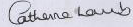 Yours sincerelyCathy LambDirector of Music Outreach, Lichfield Cathedral SchoolApplication form – Telford Sings with Music Share 2019: Please return to c.lamb@lichfieldcathedralschool.com by 18th October 2018Animateur visits to schools:Those who have applied for a place for the workshop & concert events on the 19th and 20th March can also apply for up to two free training sessions with a Music Share animateur.  Please tick all possible dates and times.Free CPD session – Tuesday 22nd January 2019 (venue in Telford TBC):Name of schoolName of main contactEmail of main contactWorkshop/concertNumber of pupilsNumber of staff19th March – KS1 Class workshop only19th March – Primary Choirs – workshop & concert20th March – KS2 Class workshop only20th March – Secondary Choirs – workshop & concertThursday 4th October 2018Thursday 4th October 201810-11am11.15-12.15pm1-2pm2.15-3.15pmThursday 18th October 2018Thursday 18th October 201810-11am11.15-12.15pm1-2pm2.15-3.15pmThursday 8th November 2018Thursday 8th November 201810-11am11.15-12.15pm1-2pm2.15-3.15pmThursday 22nd November 2018Thursday 22nd November 201810-11am11.15-12.15pm1-2pm2.15-3.15pmTuesday 12th February 2019Tuesday 12th February 201910-11am11.15-12.15pm1-2pm2.15-3.15pmTuesday 5th March 2019Tuesday 5th March 201910-11am11.15-12.15pm1-2pm2.15-3.15pmName of teacherEmail contact